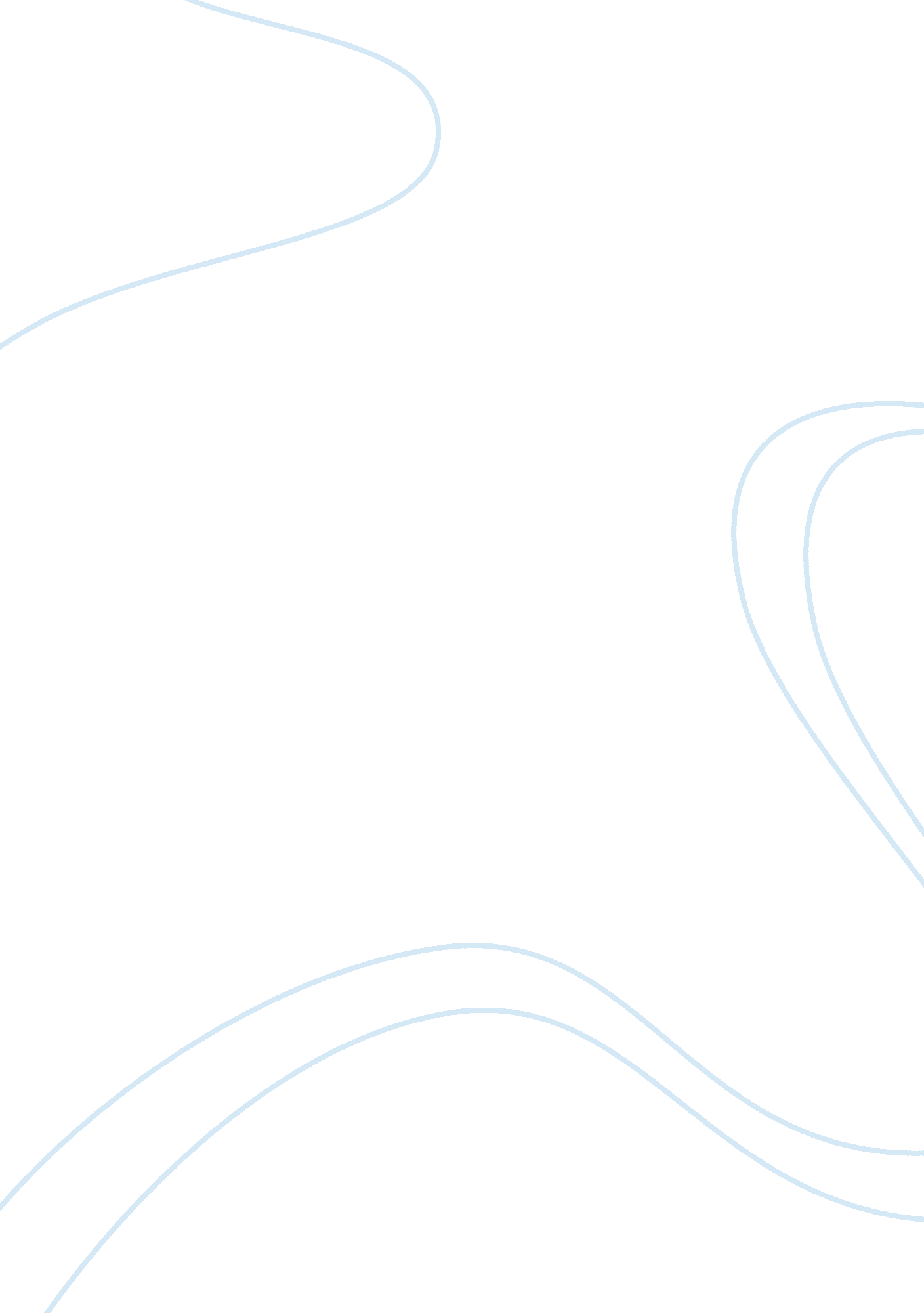 Nursing researchHealth & Medicine, Nursing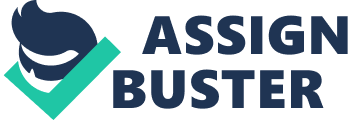 Nursing Research It is crucial for a healthcare facility to disseminate a solution using an effective approach that reached the target audience. Failure to use an effective approach will result to the effective integration of personnel to support the solution. I would use a presentation to the hospital leaders and staff members as the ideal method of disseminating a solution in my work place. In line with this, Allen and Lyne identified the importance of linking the purpose of the solution and the audience as an important component of designing dissemination process (188). In this regard, this process of dissemination will include submission of an abstract to the members of the audience three days prior to the presentation in order to give them an opportunity to scrutinize the contents of the presentation before the actual presentation. In effect, providing the audience with an overview of the presentation will be effective in providing them with an opportunity to ask questions following the presentation. 
My workplace setting relies on the process of a combination of publications and posters to disseminate a solution. I find these two processes ineffective since they fail to provide the target audience with an opportunity to scrutinize the solution and ask questions regarding the solution’s effectiveness in the workplace. On the other hand, it is evident that these two processes are not interpersonal in nature. In this regard, the two processes only inform an individual about a solution without providing the individual with the opportunity to scrutinize the solution, which makes the two processes ineffective. 
Work Cited 
Allen, Davina, and Patricia Lyne. The Reality of Nursing Research: Politics, Practices and 
Processes. New York: Routledge, 2006. Print. 